淡江大學日本政經研究所主辦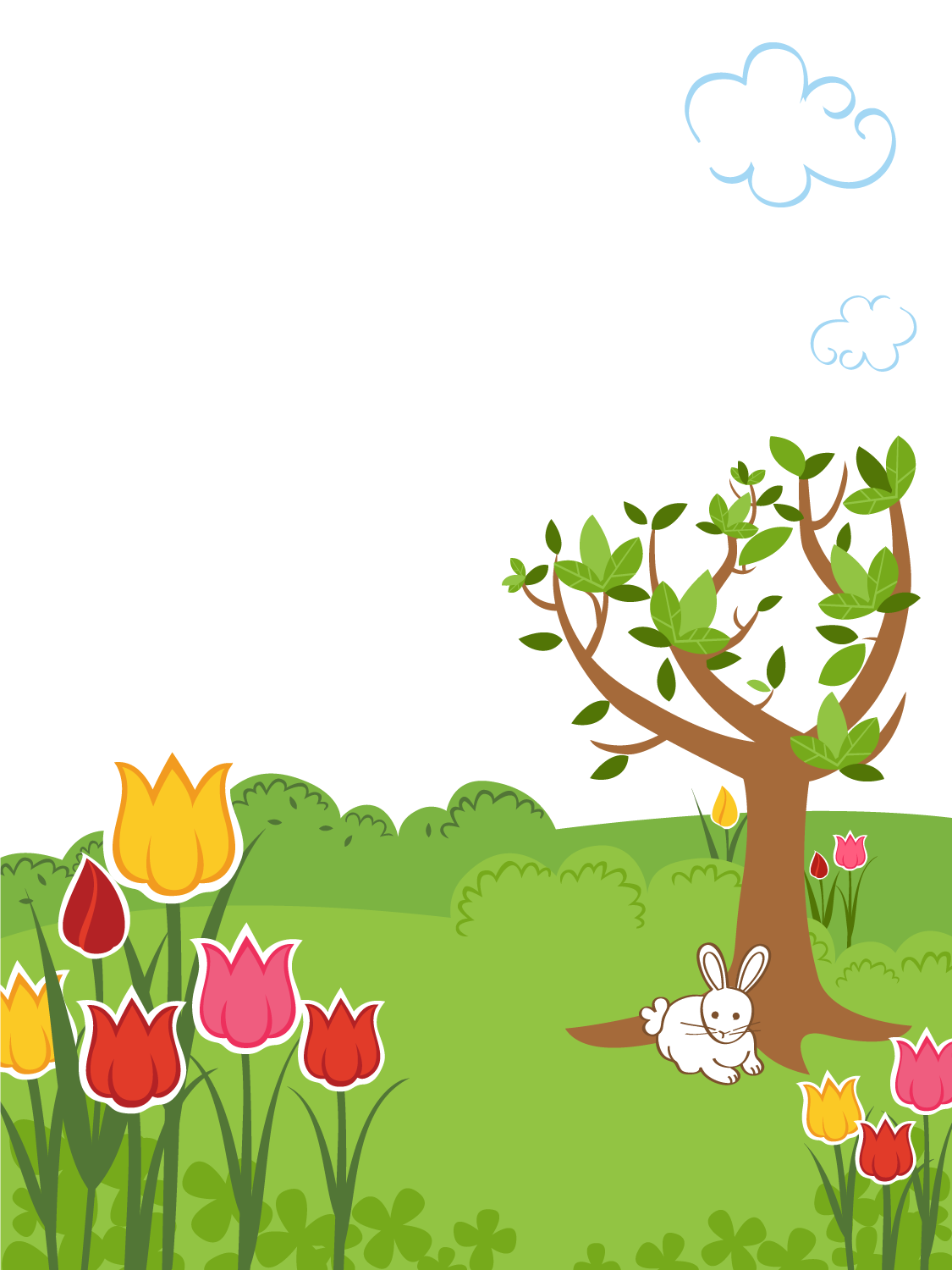 「就職・轉職・職場能力形成・提升能力為前提與日系企業的人才育成負責人的意見交換及討論」暨碩士在職專班說明會並不是很困難的討論會，主要想和大家見面！！就職・轉職該怎麼做才會順利成功？升遷・加薪的條件什麼是必要的？想聽聽大家的煩惱。場所: 	淡江大學台北校園D409教室日付: 	2018年1月6日(六)	時間: 	10:00-10:40 日本政經研究所介紹
10:40-12:00 日系企業・商用日語                                                      相關人士演講12:00-13:00  意見交流會